PC端WeLink 7.14.1版本更新内容介绍公众号管理后台优化会议· 会议支持会中私聊。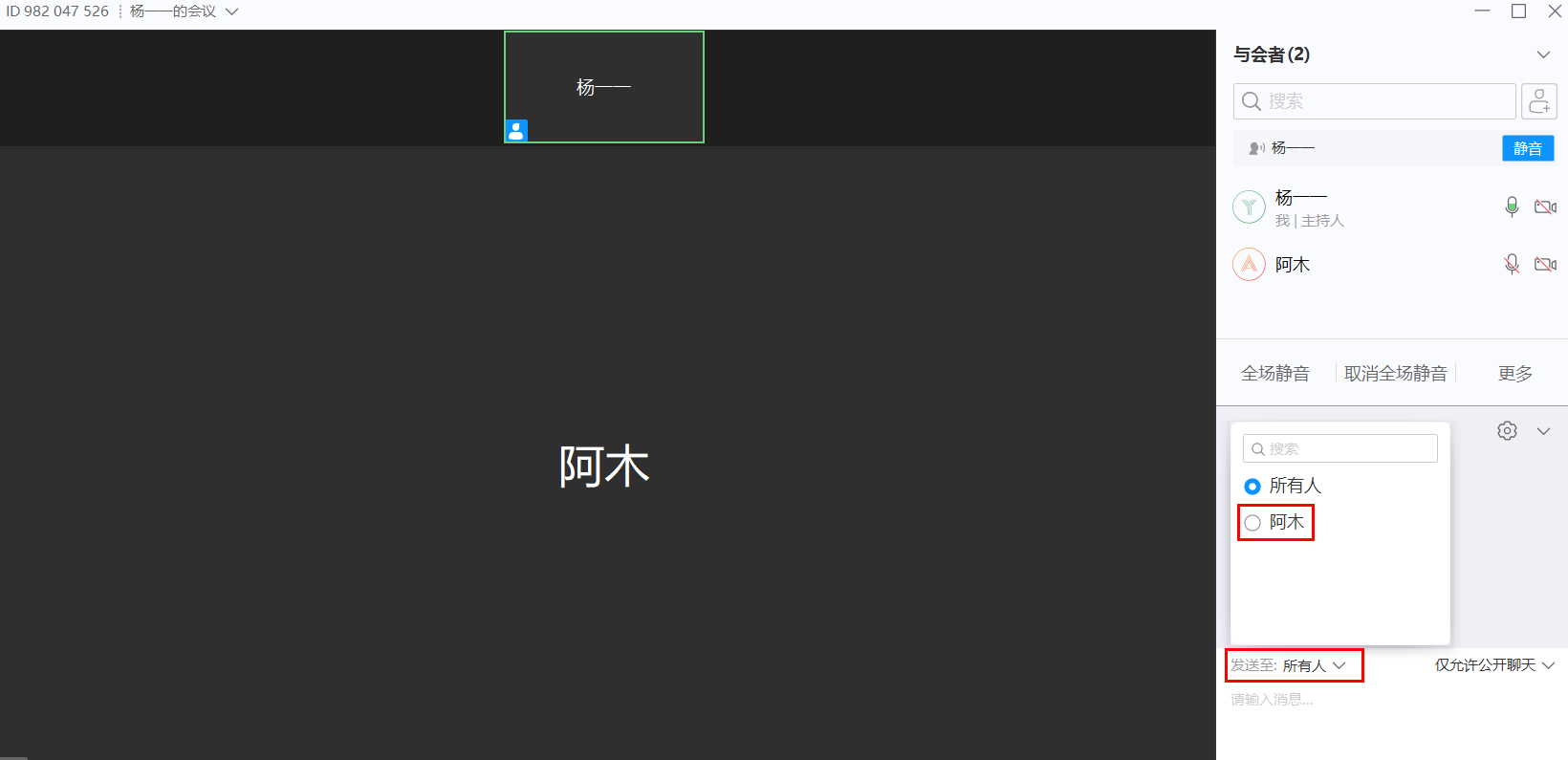 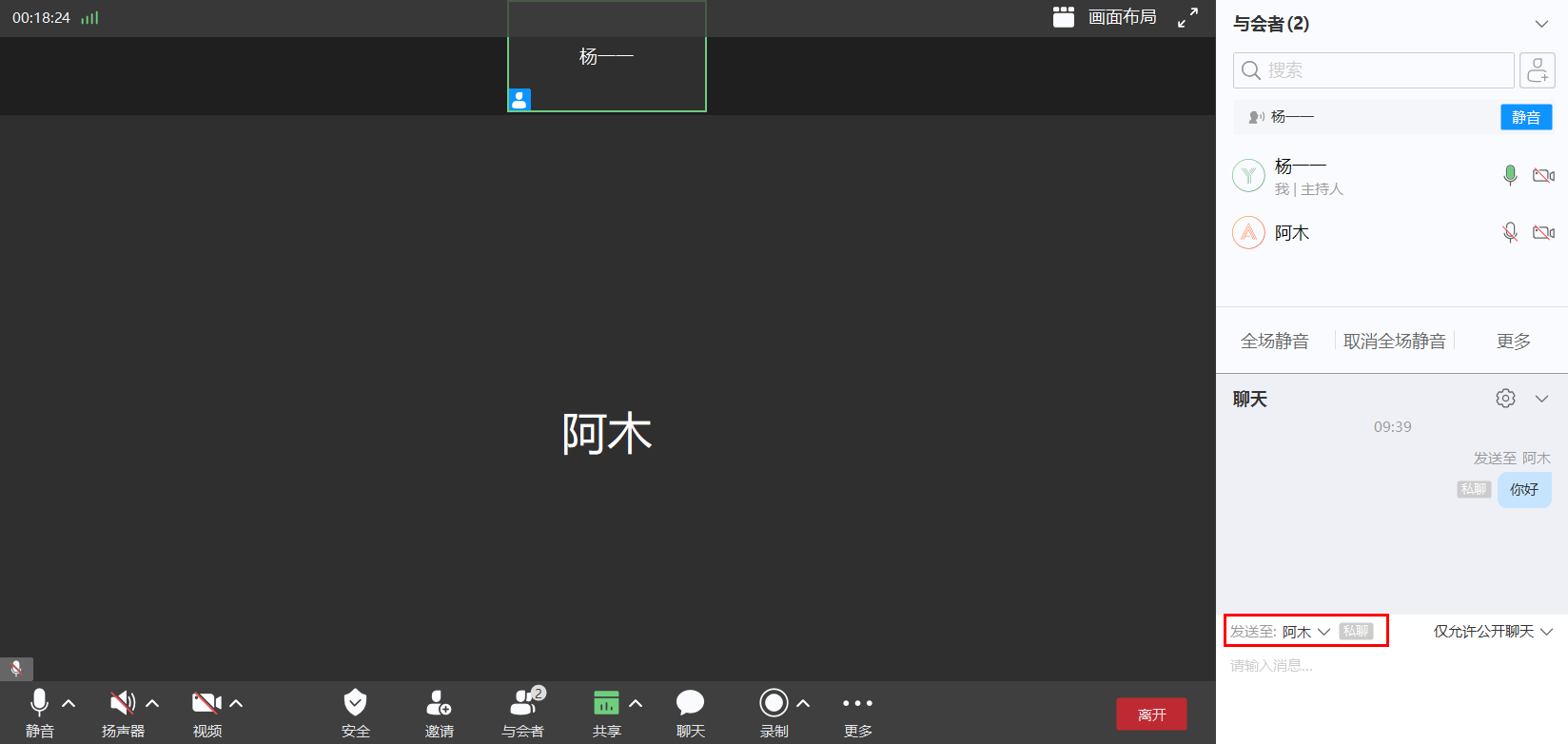 · 会议支持设置人员创会权限。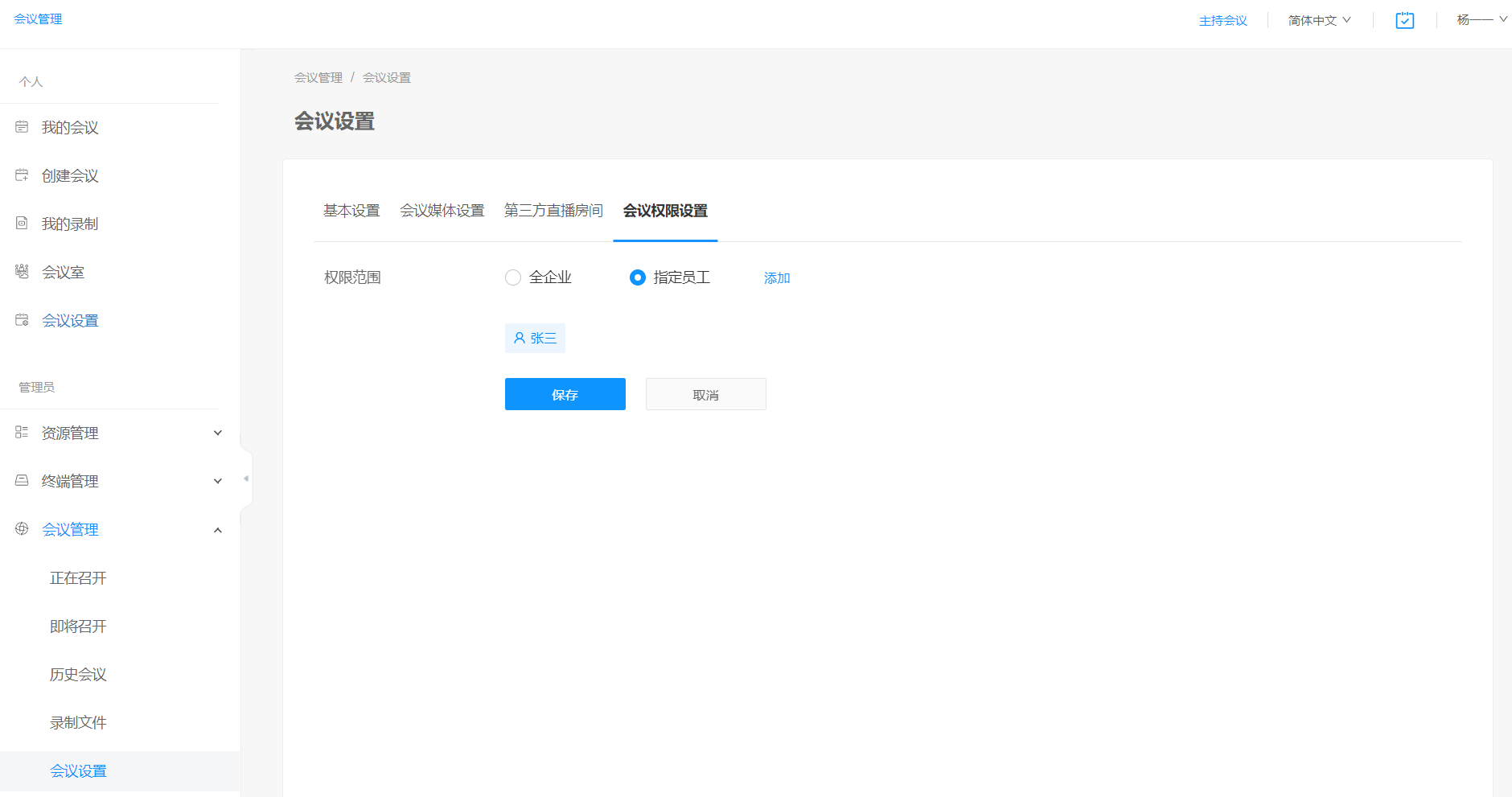 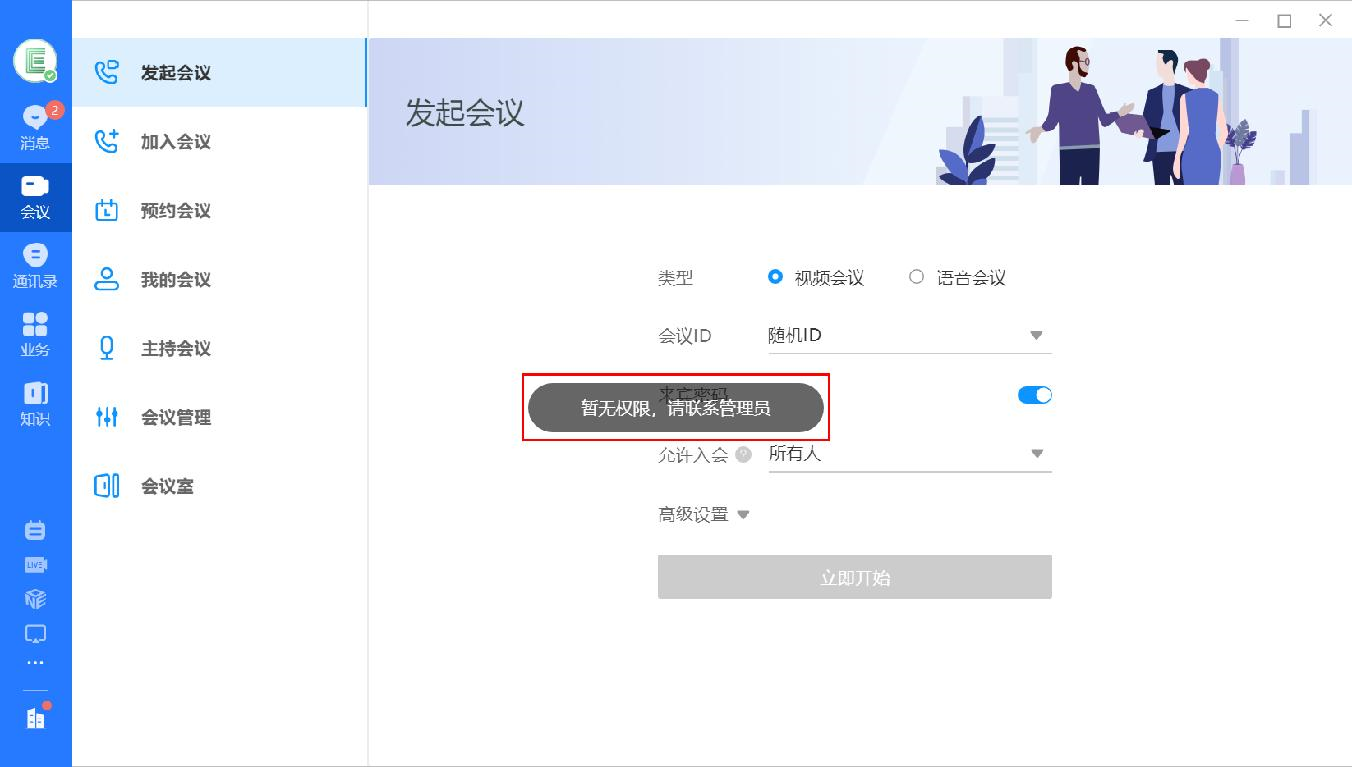 